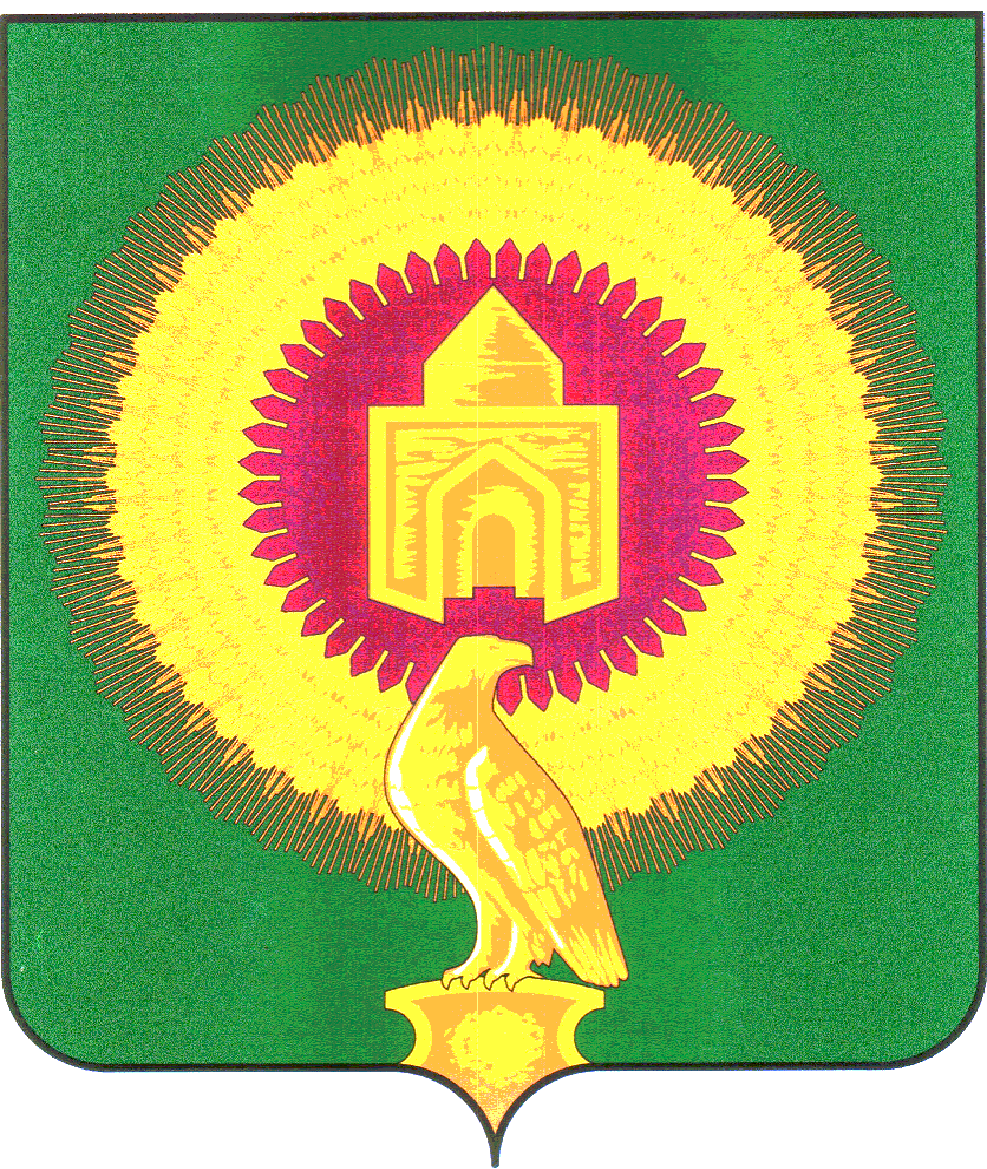 АДМИНИСТРАЦИЯ КРАСНООКТЯБРЬСКОГО СЕЛЬСКОГОПОСЕЛЕНИЯ ВАРНЕНСКОГО МУНИЦИПАЛЬНОГОРАЙОНА ЧЕЛЯБИНСКОЙ ОБЛАСТИПОСТАНОВЛЕНИЕОб изменении муниципальной программы «Обеспечение первичных мер пожарной безопасности Краснооктябрьского сельского поселения Варненского муниципального района Челябинской области»В соответствии с Федеральным законом от 06 октября 2003 года № 131-ФЗ «Об общих принципах организации местного самоуправления в Российской Федерации», статьей 179 Бюджетного Кодекса Российской Федерации, в целях рационального использования денежных средств администрация Краснооктябрьского сельского поселения Варненского муниципального района ПОСТАНОВЛЯЕТ:1. Утвердить прилагаемую муниципальную программу «Обеспечение первичных мер пожарной безопасности Краснооктябрьского сельского поселения Варненского муниципального района Челябинской области».2. Настоящее постановление распространяет свое действие на правоотношения, возникшие с 1 января 2022 года.3. Настоящее постановление подлежит официальному опубликованию.Контроль за исполнением настоящего постановления оставляю за собой.Глава Краснооктябрьскогосельского поселения	                                                          Майоров А.М.УТВЕРЖДЕНАпостановлением администрацииКраснооктябрьского сельского поселенияВарненского муниципального района Челябинской области от      20.12.2021г. № 46/1МУНИЦИПАЛЬНАЯ ПРОГРАММА«Обеспечение первичных мер пожарной безопасности на территории Краснооктябрьского сельского поселения Варненского муниципального района Челябинской области на 2022-2024 годы»ПАСПОРТмуниципальной программы 1. Характеристика проблемы и обоснование необходимости её решения программными методами.	Состояние защищенности жизни и здоровья граждан, их имущества, государственного и муниципального имущества, а также имущества организаций от пожаров на территории поселения продолжает оставаться низким, что является следствием неэффективного функционирования системы обеспечения пожарной безопасности.	К числу объективных причин, обуславливающих крайнюю напряженность оперативной обстановки с пожарами в жилом секторе следует отнести высокую степень изношенности жилого фонда, отсутствие экономических возможностей поддержания противопожарного состояния зданий, низкая обеспеченность жилых зданий средствами обнаружения и оповещения о пожаре, а также современными первичными средствами пожаротушения.	Подавляющая часть населения не имеет четкого представления о реальной опасности пожаров, система мер по противопожарной пропаганде и обучению недостаточно эффективна. В результате для большинства граждан пожар      представляется      маловероятным      событием,      игнорируются противопожарные требования, и как следствие, 57% пожаров происходит по причине неосторожного обращения с огнем.	Анализ причин, от которых возникают пожары и гибнут люди, убедительно показывает, что предупредить их возможно, опираясь на средства противопожарной пропаганды, одним из видов которой является обучение (инструктаж) населения, включая обучение элементарным навыкам поведения в экстремальных      ситуациях,      умению      быстро      производить      эвакуацию, воспрепятствовать распространению огня.	В этой работе должны быть, прежде всего, система, определенный порядок. Их следует проводить, несмотря на трудности и организационную сложность, поступательно, преодолевая складывающуюся инертность.        В соответствии с Федеральным законом от 06.10.2003 № 131 «Об общих принципах организации местного самоуправления в Российской Федерации» вопросом местного значения является обеспечение первичных мер пожарной безопасности в границах   поселений. Финансовое обеспечение первичных мер пожарной безопасности является расходным обязательством муниципального образования.        Обеспечение необходимого уровня пожарной безопасности и минимизация потерь вследствие пожаров являются важными факторами устойчивого социально-экономического развития сельского поселения.        Положение в области обеспечения пожарной безопасности является сложным. Анализ мер по обеспечению пожарной безопасности в сельском поселении в целом свидетельствует о недостаточном уровне данной работы.         Исходя из опыта тушения пожаров, статистических данных о них, степени защищенности от пожаров зданий и домов, а также осведомленности населения об элементарных требованиях пожарной безопасности предполагается организация и проведение программных мероприятий, направленных на предупреждение пожаров.       Одним из эффективных механизмов деятельности по предотвращению материального ущерба и гибели людей в результате пожаров является Муниципальная целевая программа «Обеспечение первичных мер пожарной безопасности на территории Краснооктябрьского сельского поселения  Варненского муниципального района Челябинской области на 2022 - 2024 годы».2. Цели и задачи Программы        Целью Программы является укрепление системы обеспечения пожарной безопасности, обеспечение оперативного реагирования на угрозы возникновения пожаров, уменьшение гибели, травматизма людей и размера материальных потерь от пожаров.        В рамках Программы должны быть решены основные задачи: защита жизни и здоровья граждан; организация обучения мерам пожарной безопасности и пропаганда пожарно-технических знаний; обеспечение надлежащего состояния источников противопожарного водоснабжения; обеспечение беспрепятственного проезда пожарной техники к месту пожара; социальное и экономическое стимулирование участия граждан и организаций в добровольной пожарной охране, в т.ч. участие в борьбе с пожарами.3. Сроки реализации Программы       Программа рассчитана на период 2022-2024 годы.4. Ресурсное обеспечение Программы       Программа реализуется за счет средств местного бюджета. В качестве дополнительных источников финансирования отдельных мероприятий Программы могут привлекаться средства организаций независимо от форм собственности, деятельность  которых  осуществляется  на  территории поселения и вышестоящих бюджетов бюджетной системы Российской Федерации.       Объемы финансирования Программы утверждаются ежегодно при разработке, бюджета сельского поселения.5. Ожидаемые результаты от реализации программных мероприятий        В ходе реализации Программы ожидается создание организационно-управленческих, финансовых и материально-технических условий, способствующих предотвращению дальнейшего ухудшения пожарной безопасности жилых домов и социальных объектов, материального ущерба и гибели людей в результате пожаров.        Под конкретными количественными и качественными оценками социальных, экологических и экономических результатов реализации Программы понимаются:- снижение рисков пожаров и смягчения возможных их последствий;- повышение безопасности населения и защищенности от угроз пожаров;- выполнение требований пожарной безопасности, предписаний отдела надзорной  деятельности;- создание эффективной системы пожарной безопасности;- повышение культуры и уровня знаний населения при обеспечении требуемого уровня пожарной безопасности людей.6. Контроль за ходом  выполнения Программы     Контроль за ходом выполнения Программы осуществляют: - глава сельского поселения; - иные государственные органы в соответствии с их компетенцией, определенной законодательством.7. Мероприятия по реализации Программы      Программа реализуется как комплекс организационных, методических и технических мероприятий, обеспечивающих достижение поставленной цели.       Мероприятия Программы определены на основе предварительного анализа состояния пожарной безопасности в сельском поселении. Перечень мероприятий Программы.от 20 декабря 2021г            № 46/1Наименование Программы«Обеспечение первичных мер пожарной безопасности на территории Краснооктябрьского сельского поселения Варненского муниципального района Челябинской области на 2022-2024 годы»Основание для разработкиФедеральный закон от 21.12.1994 года № 69 - ФЗ «О пожарной безопасности, Федеральный закон от 06.10.2003 года № 131 - ФЗ «Об общих принципах организации местного самоуправления в РФ»Разработчик ПрограммыАдминистрация Краснооктябрьского сельского поселения Варненского муниципального района Челябинской области (далее – Администрация)Цель и задачи ПрограммыЦель: создание и обеспечение необходимых условий для повышения пожарной безопасности населенных пунктов, защищенности граждан, организаций от пожаров, предупреждения и смягчения их последствий, а также повышение степени готовности всех сил и средств для тушения пожаров. Задачи: защита жизни и здоровья граждан, обеспечения надлежащего состояния источников противопожарного водоснабжения, обеспечение беспрепятственного проезда пожарной техники к месту пожара, организация обучения мерам пожарной безопасности и пропаганда пожарно-технических знаний, социальное и экономическое стимулирование участия граждан и организаций в добровольной пожарной охране, в т.ч. участия в борьбе с пожарами.Срок реализацииМероприятия Программы будут осуществляться в период с 2022 по 2024 г.ИсполнителиАдминистрация  Объем финансирования из местного и областного бюджетаОбщий объем средств, направленных на реализацию программных мероприятий, составляет 4557,0 тыс.руб.из бюджета сельского поселения, в том числе:2022 г. – 2 687 тыс. руб.,2023 г. – 1422 тыс.руб.,2024 г. –1463 тыс.руб.Объемы финансирования программы подлежат ежегодной корректировке с учетом возможностей местного бюджета.Ожидаемые конечные результаты реализации программы - поступательное снижение общего количества пожаров и гибели людей;  - ликвидация пожаров в короткие сроки без наступления тяжких последствий;- снижение числа травмированных и пострадавших людей на пожарах в результате правильных действий при обнаружении пожаров и эвакуации;- повышение уровня пожарной безопасности и обеспечение оптимального реагирования на угрозы возникновения пожаров со стороны населения; - снижение размеров общего материального ущерба, нанесенного пожарами;- участие общественности в профилактических мероприятиях по предупреждению пожаров и гибели людей.№ п/пМероприятияСроки исполненияОбъем финансирования по годам (тыс. руб.)Объем финансирования по годам (тыс. руб.)Объем финансирования по годам (тыс. руб.)Объем финансирования по годам (тыс. руб.)№ п/пМероприятияСроки исполненияВсего202220232024Ожидаемый результатОтветственный исполнитель2Содержание и обеспечение необходимых условий для повышения пожарной безопасности населенных пунктов,2022-20242 68713651406Предупреждение пожаровАдминистрация Краснооктябрьского сельского поселенитяИТОГО:ИТОГО:54582 68713651406